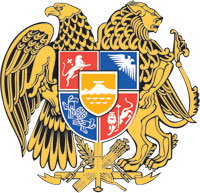 ՀԱՅԱՍՏԱՆԻ ՀԱՆՐԱՊԵՏՈՒԹՅԱՆ  ԿԱՌԱՎԱՐՈՒԹՅՈՒՆՈ  Ր  Ո  Շ  Ո Ւ  Մ7 ապրիլի 2022 թվականի   N      – ԼՀԱՅԱՍՏԱՆԻ ՀԱՆՐԱՊԵՏՈՒԹՅԱՆ ԿԱՌԱՎԱՐՈՒԹՅԱՆ 2018 ԹՎԱԿԱՆԻ ԴԵԿՏԵՄԲԵՐԻ 20-Ի N 1557-Լ ՈՐՈՇՈՒՄՆ ՈՒԺԸ ԿՈՐՑՐԱԾ ՃԱՆԱՉԵԼՈՒ Մ Ա Ս Ի Ն------------------------------------------------------------------------------------------------------- Հիմք ընդունելով «Նորմատիվ իրավական ակտերի մասին» օրենքի 36-րդ հոդվածի 1-ին մասի 1-ին կետը, 37-րդ հոդվածի 1-ին և 3-րդ մասերը՝ Հայաստանի Հանրապետության կառավարությունը    ո ր ո շ ու մ     է.1. Ուժը կորցրած ճանաչել Հայաստանի Հանրապետության կառավարության 2018 թվականի դեկտեմբերի 20-ի «Հայաստանի Հանրապետության պետական մրցանակներ հիմնելու, շնորհելու, հանձնելու և Հայաստանի Հանրապետության պետական մրցանակների մրցանակակիրներ ընտրող հանձնաժողովների գործունեության կարգը, մրցանակների դափնեկիրների կրծքանշանների նկարագրությունները, ձևերը և դափնեկիրների վկայագրերի ձևերը հաստատելու մասին» N 1557-Լ որոշումը:ՀԱՅԱՍՏԱՆԻ  ՀԱՆՐԱՊԵՏՈՒԹՅԱՆ                           ՎԱՐՉԱՊԵՏ                                                             Ն. ՓԱՇԻՆՅԱՆ Երևան